Supplementary MaterialImpact of Linker Positions for Thieno[3,2-b]thiophene in Wide Bandgap benzo[1,2-b:4,5-b′]dithiophene-based Photovoltaic PolymersMingjing Zhang Key Laboratory of Optoelectronic Technology and Intelligent Control of Ministry Education, Lanzhou Jiaotong University, Lanzhou, 730070, P. R. China.School of Materials Science and Engineering, Lanzhou Jiaotong University, Lanzhou, 730070, P.R. China.Xiaofang ZhangKey Laboratory of Optoelectronic Technology and Intelligent Control of Ministry Education, Lanzhou Jiaotong University, Lanzhou, 730070, P. R. China.School of Materials Science and Engineering, Lanzhou Jiaotong University, Lanzhou, 730070, P.R. China.Pengzhi GuoNational Green Coating Technology and Equipment Research Center, Lanzhou Jiaotong University, Lanzhou, 730070, P. R. China.Jie LvKey Laboratory of Optoelectronic Technology and Intelligent Control of Ministry Education, Lanzhou Jiaotong University, Lanzhou, 730070, P. R. China.School of Materials Science and Engineering, Lanzhou Jiaotong University, Lanzhou, 730070, P.R. China.Xunchang WangCAS Key Laboratory of Bio-based Materials, Qingdao Institute of Bioenergy and Bioprocess Technology, Chinese Academy of Sciences, Qingdao 266101, China.Junfeng Tonga ( Corresponding Author)Key Laboratory of Optoelectronic Technology and Intelligent Control of Ministry Education, Lanzhou Jiaotong University, Lanzhou, 730070, P. R. China.School of Materials Science and Engineering, Lanzhou Jiaotong University, Lanzhou, 730070, P.R. ChinaEmail: tongjf@mail.lzjtu.cnYangjun Xiab (Corresponding Author)Key Laboratory of Optoelectronic Technology and Intelligent Control of Ministry Education, Lanzhou Jiaotong University, Lanzhou, 730070, P. R. China.School of Materials Science and Engineering, Lanzhou Jiaotong University, Lanzhou, 730070, P.R. ChinaEmail: xiayangjun2015@126.com;.Instruments and measurements1H NMR spectra were recorded on a Bruker DRX 400 spectrometer operating at 400 MHz and were referred to tetramethylsilane (TMS). Analytical gel permeation chromatography (GPC) was performed using a Waters GPC 2410 in THF relative to polystyrene standards. Thermal gravimetric analysis (TGA) was conducted on a TGA 2050 (TA instruments) thermal analyses system under a heating rate of 10°C/min and a nitrogen flow rate of 20 mL/min. UV-visible absorption spectra were measured on a UV-1800 spectrophotometer (Shimadzu. Co.). The X-ray diffraction (XRD) was carried out on a PANalytical X’Pert PRO diffractometer equipped with a rotating anode (Cu Kα radiation, λ = 1.54 Å). The cyclic voltammetry (CV) was measured on CHI600D electrochemical workstations (Shanghai Chenhua Co.) at a scan rate of 50 mV/s with a nitrogen-saturated solution of 0.1 M tetrabutylammonium hexafluorophosphate (Bu4NPF6) in acetonitrile (CH3CN) with glass carbon and Ag/AgNO3 electrode as the working and reference electrode, respectively. Tapping-mode atomic force microscopy (AFM) images were obtained on a NanoScope NS3A system (Digital Instrument).Preparation and characterization of the photovoltaic solar cellsA patterned indium tin oxide (ITO) coated glass with a sheet resistance of 10–15 Ω/square, was cleaned by a surfactant scrub, followed by a wet-cleaning process inside an ultrasonic bath, beginning with de-ionized water, followed by acetone and iso-propanol (i-PrOH). After oxygen plasma cleaning for 5 min, a 5 nm thick PFN layers were spin-casted onto the ITO. The active layers with a thickness ranging in the 100−110 nm, were then deposited on the top of the PFN-modified ITO by spin-casting from the chlorobenzene (CB) solution containing PBDT-25TT/PC61BM, PBDT-36TT/PC61BM, with and without DIO as solvent additive. Then a 8 nm MoO3 and 100 nm silver layer were evaporated with a shadow mask under vacuum of (1–5)×10−5 Pa. The overlapping area between the cathode and anode defined a pixel size of device of 0.1 cm2. The thickness of the active layers was determined by a Profile system (BRUKER VDS-9400 QS). The thickness of the evaporated cathode was monitored by a quartz crystal thickness/ratio monitor (SI-TM206, Shenyang Sciens Co.). Except for the deposition of the PFN layers, all the fabrication processes were carried on inside a controlled atmosphere in a nitrogen drybox (Etelux Co.) containing less than 1 ppm oxygen and moisture. The PCEs of the resulting polymer solar cells were measured under 1 sun, AM 1.5G (Air mass 1.5 global) condition using a solar simulator (XEC-300M2, San-EI Electric Co.) with irradiation of 100 mW·cm-2. The current density-voltage (J-V) characteristics were recorded with a Keithley 2400 source-measurement unit. The spectral responses of the devices were measured with a commercial EQE/incident photon to charge carrier efficiency (IPCE) setup (7-SCSpecIII, Beijing 7-star Opt. In. Co.). A calibrated silicon detector was used to determine the absolute photosensitivity.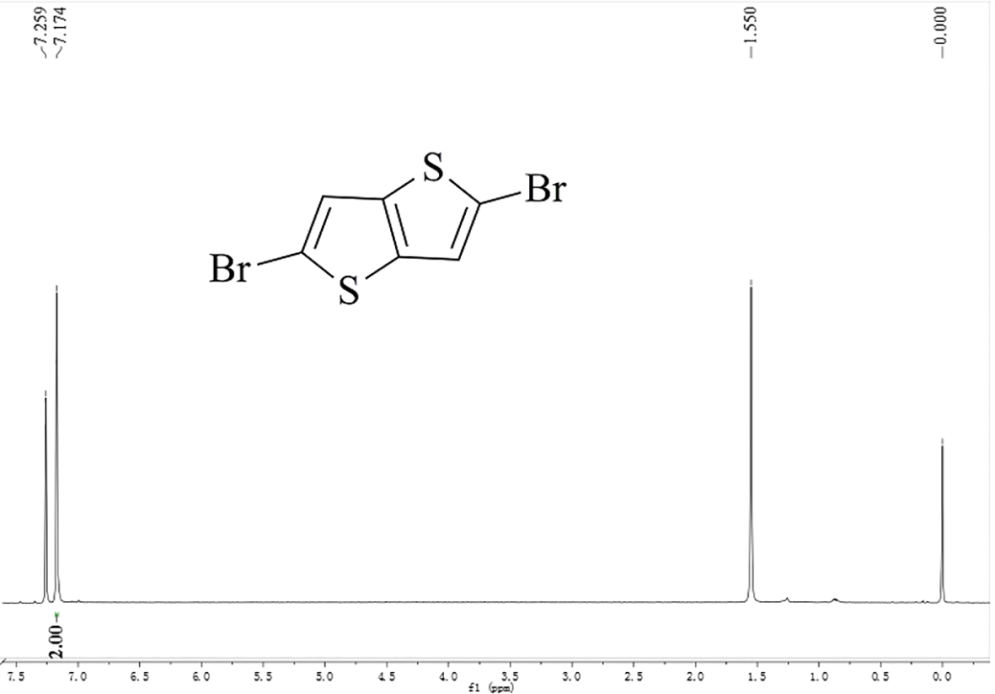 FIG. S1 1H NMR spectrum of 2,5-dibromothieno[3,2-b]thiophene in CDCl3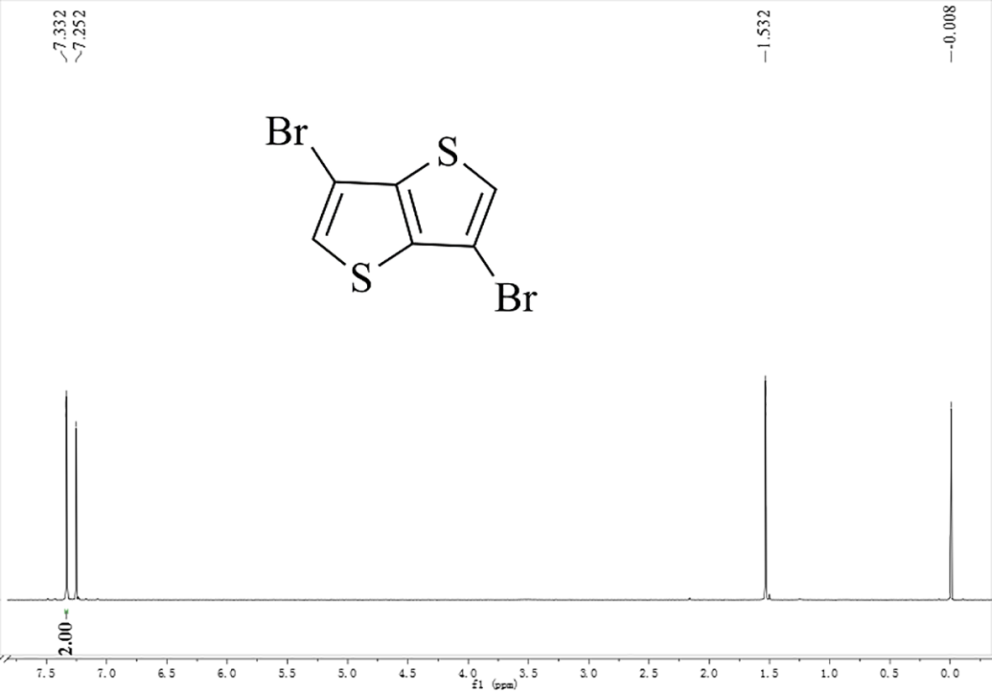 FIG. S2 1H NMR spectrum of 3,6-dibromothieno[3,2-b]thiophene in CDCl3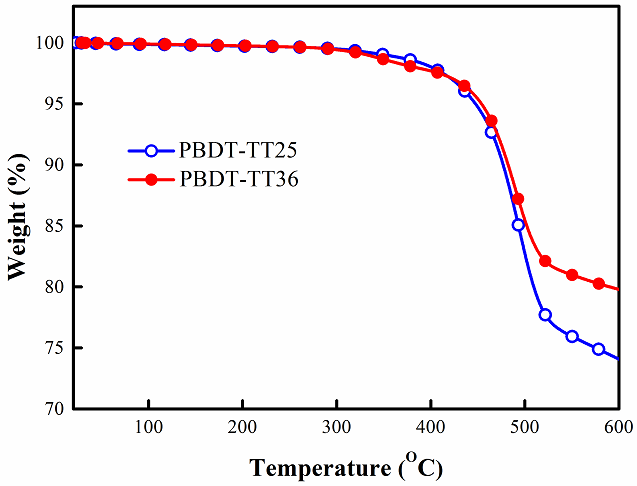 FIG. S3 TGA plots of PBDT-TT25 and PBDT-TT36 with a heating rate of 10 °C/min under an inert atmosphere.TABLE SⅠ. Yields, GPC date, thermal properties for the copolymers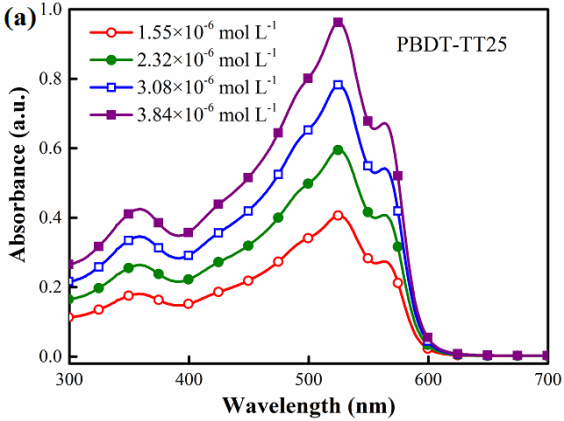 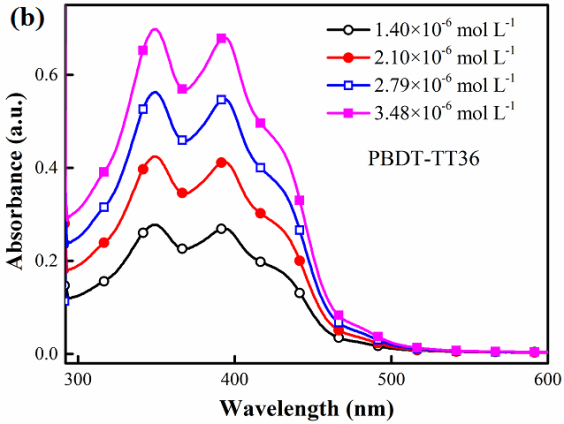 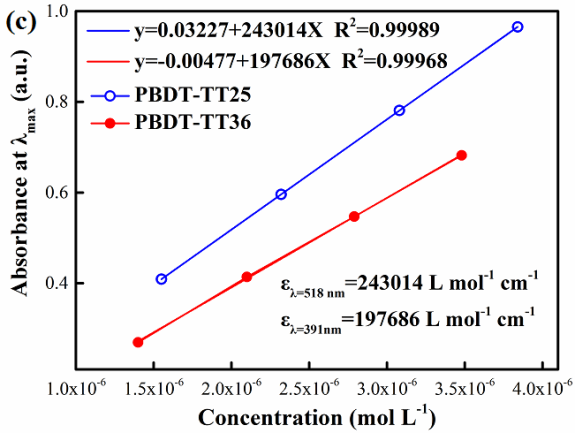 FIG. S4 UV-vis absorption spectra of PBDT-TT25 (a) and PBDT-TT36 (b) dissolved in o-DCB at various concentration and calculation of molar absorption coefficient (c).TABLE SⅡ. Dihedral angles for the trimer models of BDT-TT25 and BDT-TT36 by DFT at the B3LYP/6-31G*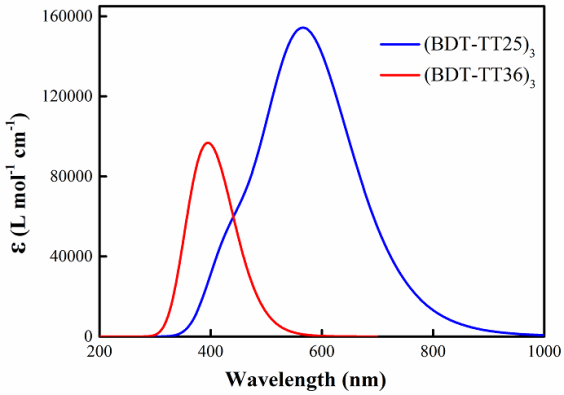 FIG. S5 Calculated absorption spectra of (BDT-TT25)3 and (BDT-TT36)3 model compounds at B3LYP/6-311g (d,p) level.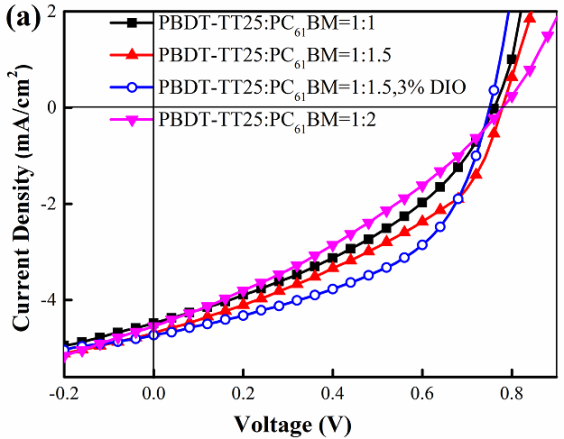 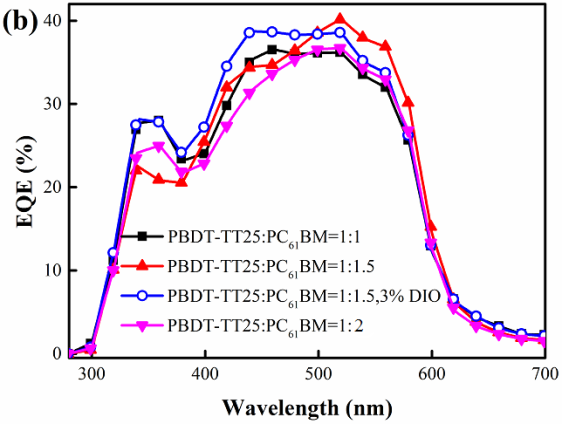 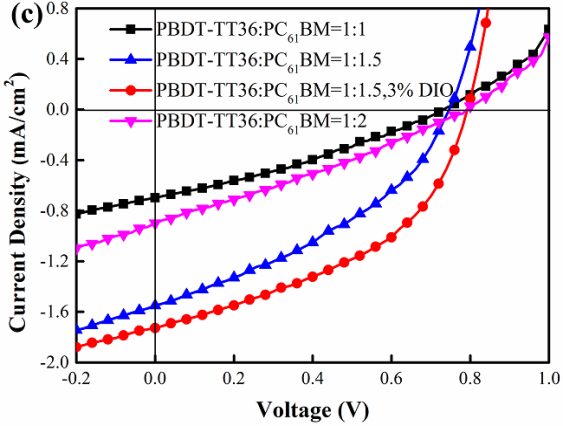 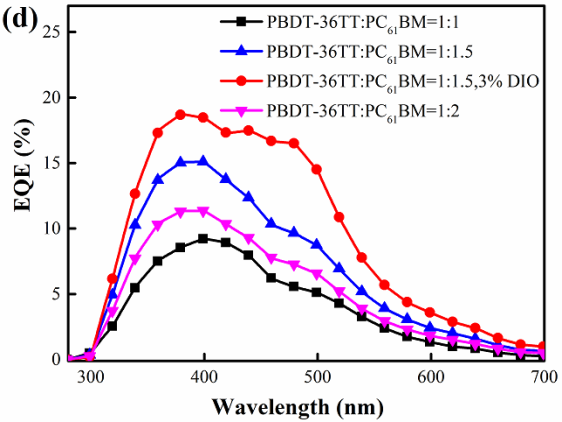 FIG. S6 The J-V curves of the studied copolymers with different weight ration to PC61BM (a, c) and EQE (b, d) spectra of corresponding PSCs. TABLE SⅢ. Parameters of i- PSCs from the copolymers and PC61BM with different weight ratio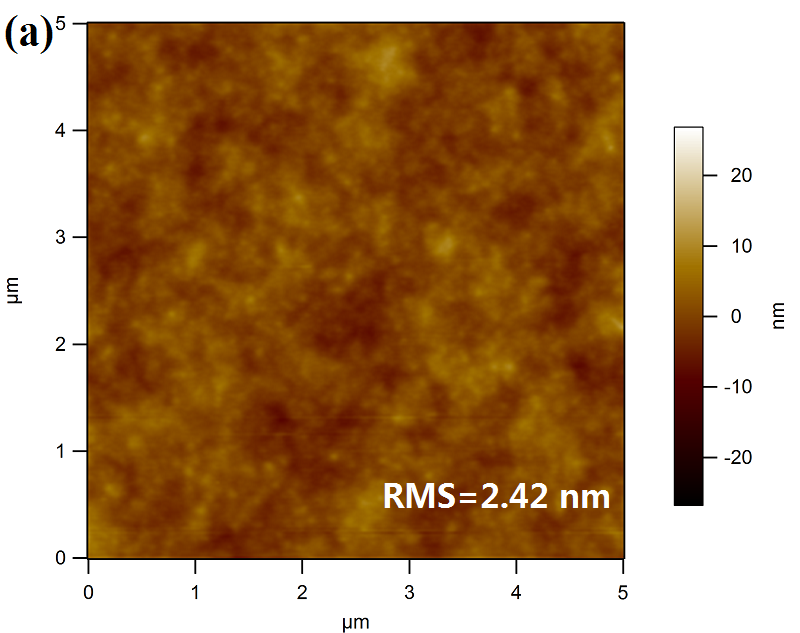 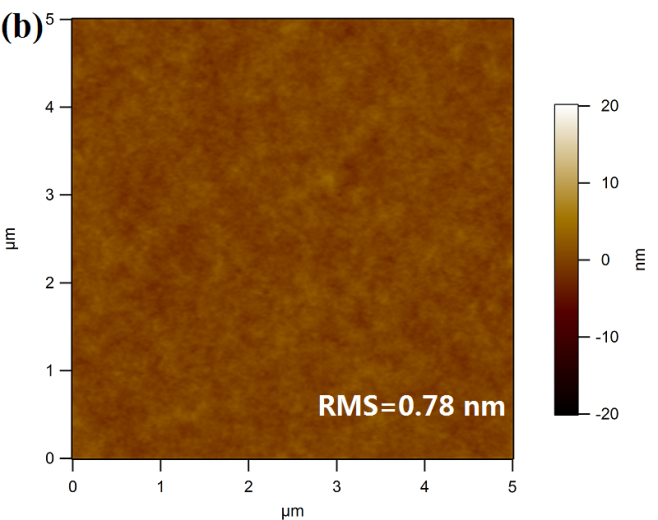 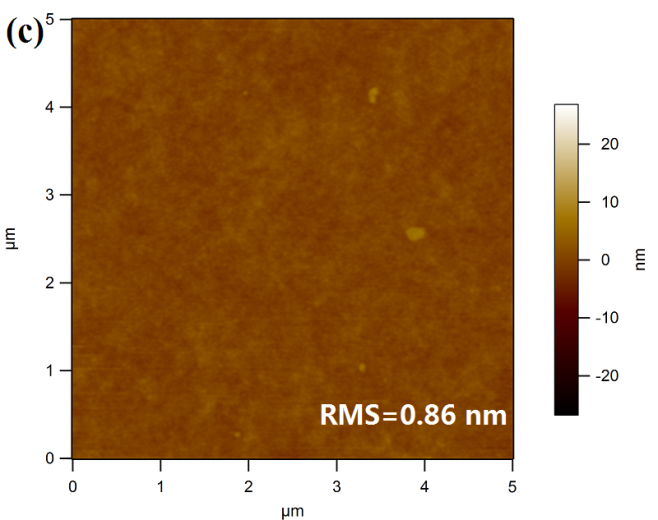 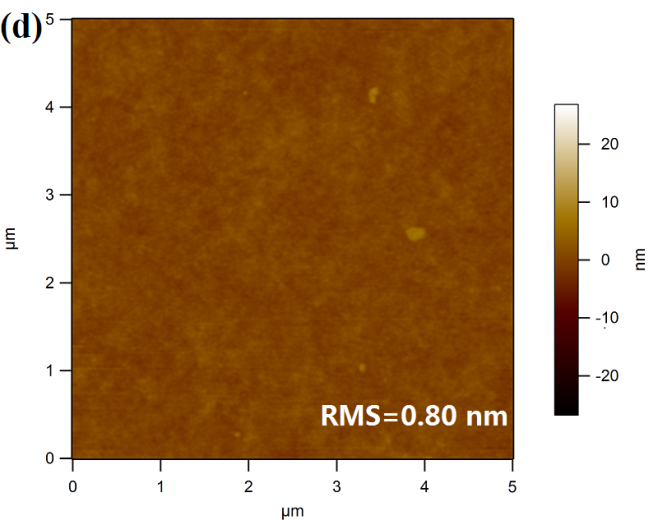 FIG. S7 Tapping AFM height images of the active layers PBDT-TT25/PC61BM (a, b) and PBDT-TT36/ PC61BM (c, d): without 3% DIO (a, c) and with 3% DIO (b, d). Image size: 5 × 5 μm.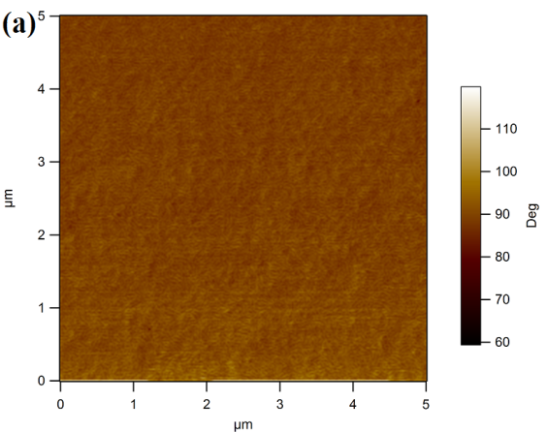 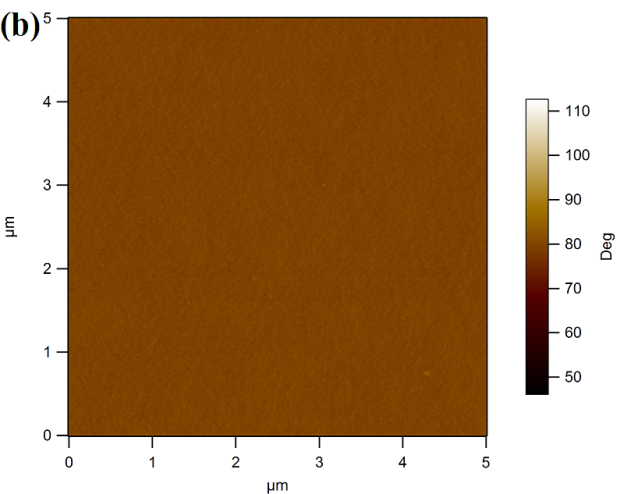 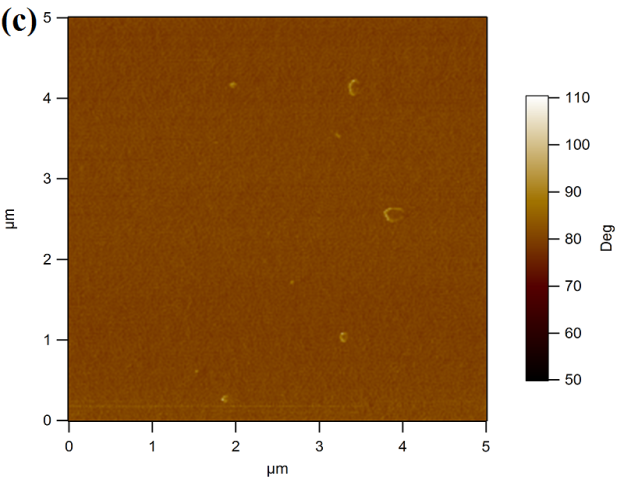 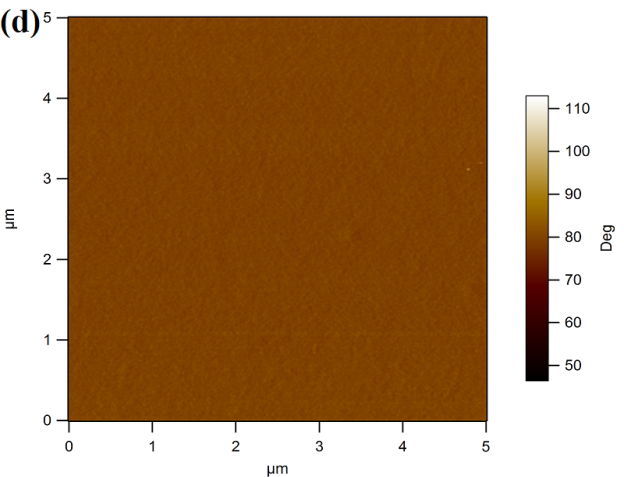 FIG. S8 Tapping AFM phase images of the active layers PBDT-TT25/PC61BM (a, b) and PBDT– TT36/ PC61BM (c, d): without 3% DIO (a, c) and with 3% DIO (b, d). Image size: 5 × 5 μm.CopolymerYield (%)Mnkg/molMwkg/molPDITd (°C)PBDT-TT258019.840.62.05445PBDT-TT367520.855.42.67457CopolymerStructureDihedral angles (deg)PBDT-TT25ɸ1=10.89° ɸ2=11.19°PBDT-TT36ɸ1=24.27° ɸ2=24.55°Active LayerD:A ratiosAdditivesVOC (V)JSC (mA/cm2)FF (%)PCE (%)PBDT-TT25/PC61BM1:1/0.764.4838.561.31PBDT-TT25/PC61BM1:1.5/0.774.6940.431.46PBDT-TT25/PC61BM1:1.53%DIO0.754.7349.251.751:2/0.774.5337.191.30PBDT-TT36/PC61BM1:1/0.730.7031.300.16PBDT-TT36/PC61BM1:1.5/0.761.5537.840.45PBDT-TT36/PC61BM1:1.53%DIO0.791.7344.370.611:2/0.790.9127.230.20